INDICAÇÃO Nº ________ / 2020Senhor Presidente,Na forma do que dispõe o Regimento Interno desta Casa, em seu Art. 152, requeiro a V. Exa. que seja encaminhado expediente ao Excelentíssimo Governador do Estado, Senhor Flávio Dino, ao Prefeito de São Luís, Senhor Edivaldo Holanda, ao Secretário Estadual de Infraestrutura, Senhor Clayton Noleto Silva e ao Secretário de Obras e Serviços Públicos de São Luís, Senhor Antonio Araújo, solicitando a revitalização da iluminação pública no bairro COROADO na Capital.Os moradores daquele bairro denunciam que atrás da Av. Dr. Carlos Macieira as obras de iluminação pública encontram-se atualmente paradas, o que enseja o aparecimento da insegurança pública, com assaltos frequentes e o uso abusivo de drogas. Tal solicitação se fundamenta na necessidade iminente de garantia aos direitos básicos de atenção à saúde e segurança dos cidadãos daquela localidade que há anos tiveram suas garantias negligenciadas pelo Poder Público.PLENÁRIO DEPUTADO “NAGIB HAICKEL”, PALÁCIO MANUEL BECKMAN, 20 de janeiro de 2020.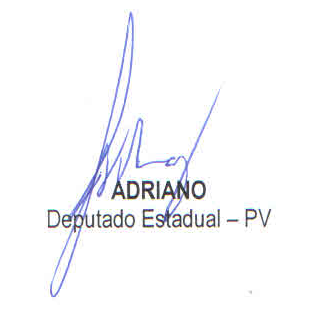 